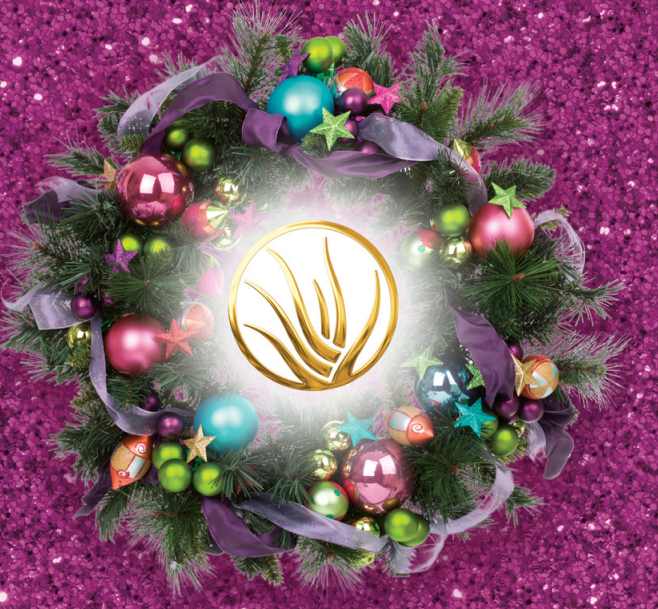 Pick Your Price inDecember!PICK THE DATE for your December L’BRI Show and PICK YOUR PRICEfor the amazing ______(product you want to offer)_______!For example: Have a Show on December 2 and your price will be $2.00!Have a Show on December 7 and your price will be $7.00!DECEMBER 2018       Sun		Mon		Tue		Wed		Thu		Fri		SatHostesses will receive this fantastic product at this special price at their Show.30311234567891011121314151617181920212223242526272829